МУНИЦИПАЛЬНОЕ БЮДЖЕТНОЕ ОБЩЕОБРАЗОВАТЕЛЬНОЕ УЧРЕЖДЕНИЕ – 
ШКОЛА № 35 ИМЕНИ А.Г. ПЕРЕЛЫГИНА ГОРОДА ОРЛАРабочая программаПрактикум по написанию сочинений-рассуждений в формате ЕГЭ

33 часа 11  классПрограмму составила Шундакова Светлана Михайловна
Первая квалификационная категория     

Орёл, 2023 годЛичностные результаты:-  осознание феномена родного языка как духовной, культурной, нравственной основы личности; осознание себя как языковой личности; понимание зависимости успешной социализации человека, способности его адаптироваться в изменяющейся социокультурной среде, готовности к самообразованию от уровня владения русским языком; понимание роли родного языка для самореализации, самовыражения личности в различных областях человеческой деятельности;- представление о речевом идеале; стремление к речевому самосовершенствованию; способность анализировать и оценивать нормативный, этический и коммуникативный аспекты речевого высказывания;- увеличение продуктивного, рецептивного и потенциального словаря; расширение круга используемых языковых и речевых средств родного языка.Метапредметные результаты: - владение всеми видами речевой деятельности в разных коммуникативных условиях: разными видами чтения и аудирования; способностью адекватно понять прочитанное или прослушанное высказывание и передать его содержание в соответствии с коммуникативной задачей; умениями и навыка работы с научным текстом, с различными источниками научно-технической информации; умениями выступать перед аудиторией старшеклассников с докладом; защищать реферат, проектную работу; участвовать в спорах, диспутах, свободно и правильно излагая свои мысли в устной и письменной форме; умениями строить продуктивное речевое взаимодействие в сотрудничестве со сверстниками и взрослыми, учитывать разные мнения и интересы, обосновывать собственную позицию, договариваться и приходить к общему решению; осуществлять коммуникативную рефлексию; разными способами организации интеллектуальной деятельности и представления ее результатов в различных формах: приемами отбора и систематизации материала на определенную тему; умениями определять цели предстоящей работы (в том числе в совместной деятельности), проводить самостоятельный поиск информации, анализировать и отбирать ее; способностью предъявлять результаты деятельности (самостоятельной, групповой) в виде рефератов, проектов; оценивать достигнутые  результаты и адекватно формулировать их в устной и письменной форме;- способность пользоваться русским языком как средством получения знаний в разных областях современной науки, совершенствовать умение применять полученные знания, умения и навыки языковых явлений на межпредметном уровне;- готовность к получению высшего образования по избранному профилю, подготовка к различным формам учебно-познавательно1 деятельности в вузе;- овладение социальными нормами речевого поведения в различных ситуациях неформального межличностного и межкультурного общения, а также в процессе индивидуальной, групповой, проектной деятельности.        Предметные результаты:-  использование языковых средств адекватно цели общения и речевой ситуации;- использование знаний о формах русского языка (литературный язык, просторечие, народные говоры, профессиональные разновидности, жаргон, арго) при создании текстов;- создание устных и письменных высказываний, монологических и диалогических текстов определенной функционально-смысловой принадлежности (описание, повествование, рассуждение) и определенных жанров (тезисы, конспекты, выступления, лекции, отчеты, сообщения, аннотации, рефераты, доклады, сочинения);- выстраивание композиции текста;- подбор и использование языковых средств в зависимости от типа текста;- использование лексических и грамматических средств связи предложений при построении текста;- сознательное использование изобразительно-выразительных средств языка при создании текстов разных жанров и стилей;- использование при работе с текстом разных видов чтения (поисковое, просмотровое, ознакомительное, изучающее, реферативное) и аудирования (с полным пониманием текста, с пониманием основного содержания, с выборочным извлечением информации);- анализ текста с точки зрения наличия в нем явной и скрытой, основной и второстепенной информации, определение его темы, проблемы и основной мысли;- извлечение необходимой информации из различных источников и перевод ее в текстовый формат;- преобразование текста в другие виды передачи информации;- выбор темы, определение цели и подбор материала для публичного выступления;- соблюдение культуры публичной речи;- соблюдение в речевой практике основных орфоэпических, лексических, грамматических, стилистических, орфографических и пунктуационных норм русского литературного языка;- оценивание собственной и чужой речи с позиции соответствия языковым нормам;- использование основных нормативных словарей и справочников для оценки устных и письменных высказываний с точки зрения соответствия языковым нормам;- распознавание уровней и единиц языка в предъявленном тексте и установление взаимосвязи между ними.Пояснительная запискаНаиболее сложной частью ЕГЭ по русскому является написание сочинения-рассуждения на основе прочитанного текста. Это задание позволяет выявить состояние коммуникативной компентности выпускников средней школы, сформированность рецептивных и продуктивных коммуникативных умений: умения понимать и интерпретировать содержание исходного текста, создавать связное высказывание, аргументируя в нём собственное мнение по поводу прочитанного, умения последовательно излагать собственные мысли, использовать в собственной речи разнообразие грамматических конструкций и лексическое богатство языка, оформлять речь в соответствии с орфографическими, грамматическими и пунктуационными нормами литературного языка.Данный элективный предмет предназначен для подготовки выпускников к написанию сочинения-рассуждения на основе прочитанного текста. Программа разработана на основе действующих образовательных стандартов и Государственных образовательных программ по русскому языку, расширяет и углубляет содержание базового курса «Русский язык». Данная программа предназначена для учащихся 10 класса и рассчитана на 34 часа.Цель данного курса — обеспечение качественной подготовки учащихся к написанию сочинения-рассуждения в формате ЕГЭ.Задачи.Совершенствовать умения:понимать читаемый текст (адекватно воспринимать информацию, содержащуюся в нём);определять тему текста, проблему, позицию автора;- формулировать основную мысль (коммуникативное намерение) своего высказывания;- комментировать сформулированную проблему с опорой на исходный текст;- развивать высказанную мысль, аргументировать свою точку зрения; выстраивать композицию письменного высказывания, обеспечивая последовательность и связность изложения;выбирать необходимый стиль и тип речи;отбирать языковые средства, обеспечивающие точность и выразительность речи;соблюдать при письме нормы литературного языка, в том числе орфографические и пунктуационные.Методы и формы обучения: эвристическая беседа, проблемные задания, выполнение творческих работ, практикумы, работа с текстом, анализ языкового материала, работа с таблицей, групповая работа, сочинение, исследование, редактирование, эксперимент, моделирование, стилистический анализ.Содержание программыТема 1. Проблема текста (5 часов).Тема, основная мысль текста, проблема. Типы проблем: философские, социальные, политические, нравственные, экологические, эстетические. Способы выявления проблем в публицистических и художественных текстах. Способы формулирования проблем. Типовые конструкции для формулирования проблемы. Типичные ошибки при формулировании проблемы и способы их устранения. Тема 2. Комментарий к проблеме (7 часов).Комментарий. Типы комментария: текстуальный и концептуальный. Типы информации в тексте: фактуальная, концептуальная, подтекстовая. Типовые конструкции для комментирования проблемы. Введение цитат в текст сочинения. Типичные ошибки при комментировании проблемы. Тема 3. Авторская позиция (4 часа). Авторская позиция. Средства выражения позиции автора: слова-маркёры, оценочная лексика, средства выразительности, вводные слова, побудительные предложения. Авторская позиция в публицистическом тексте. Авторская позиция в художественном тексте. Автор и рассказчик. Типовые конструкции для выражения авторской позиции. Типовые ошибки при формулировании позиции автора и способы их устранения. Тема 4. Отношение к позиции автора (3 часа).Аргументация. Виды аргументов: рациональные (логические), иллюстративные, ссылки на авторитет. Виды аргументации: поддерживающая и опровергающая. Структура аргумента: тезис, логический переход, аргумент, микровывод. Типичные ошибки при аргументации и способы их устранения. Тема 5. Композиция сочинения-рассуждения (2 часа).Композиция сочинения-рассуждения на основе прочитанного текста. Основные средства связи между предложениями в тексте: местоимения, предлоги, союзы, вводные слова, синонимы, лексические повторы, анафора, параллелизм, противопоставление, вопросительные предложения, порядок слов. Виды и формы вступления: проблемный вопрос, общие сведения о проблеме, создание определённого эмоционального настроя, обращение к фактам биографии автора, его взглядам и убеждениям, описание чувств, мыслей и впечатлений, возникших после чтения текста. Виды заключения: обобщение основных мыслей автора, вопросительное предложение, в том числе риторический вопрос, призыв, обращение к читателю, использование цитат. Тема 6. Речевое оформление сочинения (5 часов).Типы ошибок: грамматические, речевые, логические, фактические. Грамматические ошибки: ошибочное словообразование, ошибочное образование форм частей речи, нарушение согласования и управления, ошибки в построении простого, осложнённого и сложного предложения. Речевые ошибки: употребление слова в несвойственном ему значении, нарушение лексической сочетаемости слов, плеоназм, тавтология, смешение паронимов, неуместное использование просторечных слов, фразеологизмов, эмоционально-окрашенных слов или слов иной стилистической окраски, смешение лексики разных исторических эпох (анахронизм), неоправданное повторение одного и того же слова, ошибки при употреблении фразеологизмов. Логические ошибки: подмена понятий, нарушение причинно-следственных отношений, нарушение логики развёртывания мыслей, отсутствие связей между высказываниями. Фактические ошибки: подмена понятий и фактов, неверная характеристика примера или явления. Тема 7. Критерии оценивания сочинения-рассуждения в формате ЕГЭ (7 часов).Критерии оценивания сочинения-рассуждения в формате ЕГЭ.Практическая работа по оцениванию сочинений и написание собственных творческих работ.Содержание учебного предметаКалендарно – тематическое планирование Количество часов в неделю – 1, количество учебных недель – 33,количество часов в год – 33.Планирование составлено на основе документов: Федеральный закон от 29.12 2012 г. № 273-ФЗ (ред. от 03.07. 2016 г.)  «Об образовании в Российской Федерации (с изменениями и дополнениями); Приказ Министерства образования и науки Российской Федерации от 17.05.2012 № 413 (ред. от 29.06.2017 № 613) «Об утверждении федерального государственного образовательного стандарта среднего общего образования»; Русский язык.  Программы общеобразовательных учреждений. Сборник. 10-11 классы. – М.: Просвещение, 2011Рабочая программа составлена с учетом Власенков А. И., Рыбченкова Л.М. Русский язык. Рабочие программы. Предметная линия учебников Л. М. Рыбченковой, О. М. Александровой, О. В. Загоровской и других. 10—11 классы. Базовый уровень, 2013Учебник: Рыбченкова Л.М., Александрова О.М., Нарушевич А.Г. и др. Русский язык. 10-11 классы. Базовый уровень.- М.: Просвещение, 2019Программно-методическое обеспечениеГрафик проведения контроляРассмотрена на ПОРуководитель ПО _______В.Ю. ИвашинаПротокол № 1 от 25 августа 2023 г.                                                                                                    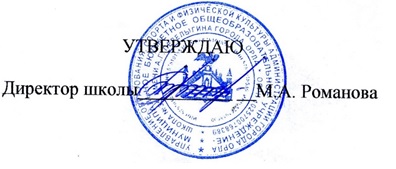 Приказ № 68/3-Д  от  25 августа 2023г.№ п/пСодержание учебного предметаВиды учебной деятельностиКоличество часовКонтрольные работыПрактические и лабораторные работы, творческие и проектные работы, экскурсии и др.1Проблема текста  Определять тему, основную мысль текста, проблему. Различать типы проблем: философские, социальные, политические, нравственные, экологические, эстетические. Уметь выявлять проблемы в публицистических и художественных текстах. Использовать различные способы формулирования проблем, типовые конструкции для формулирования проблем. Уметь находить ошибки при формулировании проблемы и устранять их. 512Комментарий к проблеме Уметь различать типы комментария, типы информации в тексте, подбирать примеры-иллюстрации, связанные с пониманием проблемы исходного текста, и пояснять их. Различать способы выражения смысловой связи между примерами-иллюстрациями. Использовать типовые конструкции для комментирования проблемы. Владеть способами введения цитат в текст сочинения. Использовать типовые конструкции для комментирования проблемы. 713Авторская позиция   Использовать средства выражения позиции автора: слова-маркёры, оценочную лексику, средства выразительности, вводные слова, побудительные предложения. Уметь выявлять авторскую позицию в публицистическом тексте и художественном тексте. Различать понятия автор и рассказчик. Использовать типовые конструкции для выражения авторской позиции. Уметь устранять ошибки при формулировании позиции автора. 414Отношение к позиции автораУметь подбирать аргументацию для выражения отношения к авторской позиции. Знать виды аргументов, виды аргументации, структуру аргумента. Уметь устранять ошибки при аргументации. 315Композиция сочинения-рассужденияУметь композиционно правильно выстраивать сочинения-рассуждения на основе прочитанного текста. Использовать основные средства связи между предложениями в тексте. Знать виды и формы вступления и заключения.26Речевое оформление сочинения Различать типы ошибок: грамматических, речевых, логических, фактических. Уметь устранять грамматические, речевые, логические и фактические ошибки.517Критерии оценивания сочинения-рассуждения в формате ЕГЭЗнать критерии оценивания сочинения-рассуждения в формате ЕГЭ. Уметь оценивать свои сочинения в соответствии с критериями.Уметь создавать собственные творческие работы (сочинения–рассуждения) в соответствии с данными критериями на основе текстов художественного и публицистического стилей.71№ п/пТемаДатаДатаПримечание№ п/пТемаПланФактПримечание1Сочинение-рассуждение как тип письменной работы. Требования к написанию сочинения-рассуждения. Критерии оценки сочинения-рассуждения.2Тема, основная мысль текста, проблема. Типы проблем.3Способы выявления проблем в художественных и публицистических текстах. 4Способы формулирования проблем. Типовые конструкции для формулирования проблемы.5Типичные ошибки при формулировании проблемы и способы их устранения. 6Практикум по формулированию проблем текста. Проверочная работа.7Комментарий. Типы информации в тексте: фактуальная, концептуальная, подтекстовая.8Примеры-иллюстрации, связанные с пониманием проблемы исходного текста, и пояснение к ним.9Способы выражения смысловой связи между примерами-иллюстрациями.10Типовые конструкции для комментирования проблемы. Введение цитат в текст сочинения.11Урок-практикум по написанию комментария.12Урок-практикум по написанию комментария.13Контрольная работа по написанию комментария к сформулированной проблеме текста.14Авторская позиция. Средства выражения позиции автора. Авторская позиция в публицистическом тексте.15Авторская позиция в художественном тексте. Автор и рассказчик.16Типовые конструкции для выражения авторской позиции. 17Практикум по формулировке авторской позиции. Проверочная работа.18Отношение к позиции автора по проблеме исходного текста. Виды аргументации: поддерживающая и опровергающая.19Структура аргумента. Типичные ошибки при аргументации и способы их устранения. 20Практикум по формулированию и обоснованию отношения к позиции автора. Проверочная работа.21Композиция сочинения-рассуждения на основе прочитанного текста.22Практикум по устранению ошибок в композиционном построении сочинения-рассуждения.23Речевое оформление сочинения. Типы ошибок: грамматические, речевые, логические, фактические.24Грамматические нормы и ошибки, связанные с их нарушением.25Лексические нормы и ошибки, связанные с их нарушением. 26Фактические ошибки.27Практикум по устранению грамматических, речевых и фактических ошибок. Проверочная работа.28Практикум по оцениванию сочинения-рассуждения в формате ЕГЭ.29Практикум по написанию собственных творческих работ.30Практикум по написанию собственных творческих работ.31, 32Контрольная работа по написанию сочинения-рассуждения в формате ЕГЭ.33Итоговое занятие. Практикум по написанию собственных творческих работ.КлассРеквизиты программыУМКобучающихся (рекомендовано)УМКучителяОценочные/контрольно-измерительные материалы11 Федеральный закон от 29.12 2012 г. № 273-ФЗ (ред. от 03.07. 2016 г.)  «Об образовании в Российской Федерации (с изменениями и дополнениями); Приказ Министерства образования и науки Российской Федерации от 17.05.2012 № 413 (ред. от 29.06.2017 № 613) «Об утверждении федерального государственного образовательного стандарта среднего общего образования»; Русский язык.  Программы общеобразовательных учреждений. Сборник. 10-11 классы. – М.: Просвещение, 2011Рабочая программа составлена с учетом Власенков А. И., Рыбченкова Л.М. Русский язык. Рабочие программы. Предметная линия учебников Л. М. Рыбченковой, О. М. Александровой, О. В. Загоровской и других. 10—11 классы. Базовый уровень, 2013На основе программы элективного предмета «Подготовка к части С ЕГЭ» Автор – Цыганкова М.Е.1. Н.А. Сенина, А.Г. Нарушевич Русский язык. Сочинение на ЕГЭ. Курс интенсивной подготовки.  Учебно-методическое пособие Легион Ростов-на-Дону, 2021 2. Цыбулько И.П. (руководитель), Александров В.Н., Арутюнова Е.В., Васильевых И.П., Гостева Ю.Н., Дощинский Р.А., Капинос В.И., Пучкова Л.И. Методические рекомендации по оцениванию выполнения заданий с развёрнутым ответом.  - Москва, 20223. Долинина Т.А. Русский язык. Как написать сочинение на Едином государственном экзамене. — М.: Айрис-пресс, 2007.4. Нарушевич А.Г. Готовимся к ЕГЭ по русскому языку. Практикум по культуре речи. Таганрог, 2003.Дата Дата № урока п/пВид работыТемаПлан Факт№ урока п/пВид работыТема6Практикум по формулированию проблем текста. Проверочная работа.Проблема текста13Контрольная работа по написанию комментария к сформулированной проблеме текста.Комментарий17Практикум по формулировке авторской позиции. Проверочная работа.Авторская позиция20Практикум по формулированию и обоснованию отношения к позиции автора. Проверочная работа.Отношение к позиции автора27Практикум по устранению грамматических, речевых и фактических ошибок. Проверочная работа.Речевое оформление сочинения31, 32Контрольная работа по написанию сочинения-рассуждения в формате ЕГЭ.Критерии оценивания сочинения-рассуждения в формате ЕГЭИтого       6